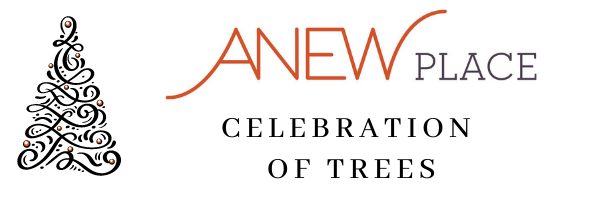 2021 SPONSORSHIP COMMITMENT FORMBusiness name: _________________________________________________________________Street Address: _________________________________________________________________City: _____________________ State: _____________ Zip: ______________________________Contact name: _________________________________________________________________Telephone number (business): ________________________ Fax number: _________________Email: __________________________________ Web address: __________________________COMMITMENT LEVEL $5,000 – Presenting              $2,500 – Gold	        $1,000 – Silver            $500 - Bronze     METHOD OF PAYMENT Enclosed is my sponsorship check in the amount of $ ________________________________ Please an invoice to: __________________________________________________________Please return form to the address below: ANEW PlaceP.O. Box 1481Burlington, VT 05402Reference: Celebration of TreesFederal Tax ID # 03-0287599